` 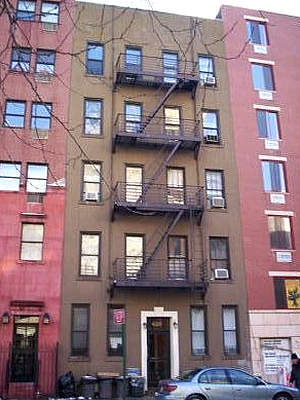 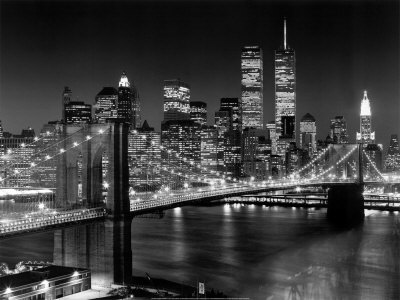 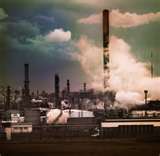 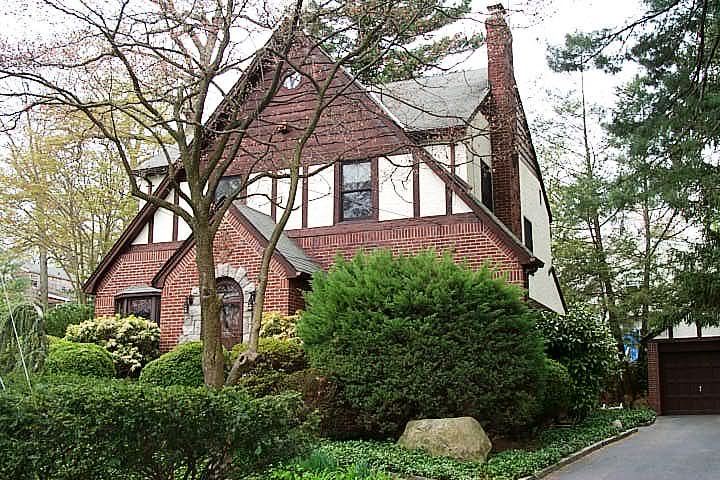 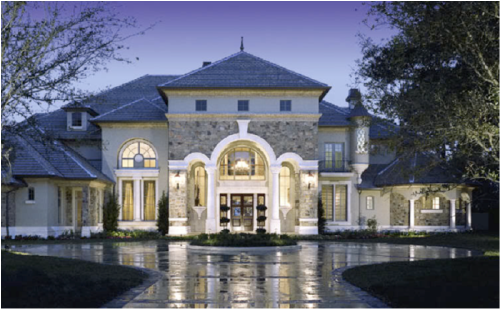 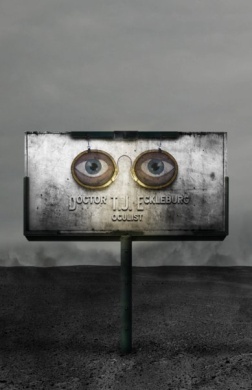 